			  COON VALLEY LUTHERAN CHURCH“We are a family of God, striving to enrich the lives of all through the love of Christ.”PRELUDE MUSIC								Aaron StakstonWELCOME and ANNOUNCEMENTSBLESSING OF OUR TRANSITION TASK FORCEBetty Jorgenson, Nancy King, Karen McGarvey, Sarah Ofte, Brian RudePSALM 37:3-7a3 Trust in the Lord and do good;
    dwell in the land and enjoy safe pasture.
4 Take delight in the Lord,
    and he will give you the desires of your heart.
5 Commit your way to the Lord;
    trust in him and he will do this:
6 He will make your righteous reward shine like the dawn,
    your vindication like the noonday sun.
7 Be still before the Lord
    and wait patiently for him;Holy God, we thank you for Betty, Nancy, Karen, Sarah and Brian. Grant them all they need to do the work of the Transition Team. Fill them with the fruit of your Spirit. Give them great love for one another. Open their hearts to your whispers and grant them a clear vision for the future of our church. Call us all to work with them by sharing our insights that together we may glorify Jesus Christ through the ministry of Coon Valley Lutheran Church.ALL SAINTS’ CALL TO WORSHIP (Rev. 7:9-10)After this I looked, and there before me was a great multitude that no one could count, from every nation, tribe, people and language, standing before the throne and before the Lamb. They were wearing white robes and were holding palm branches in their hands.  And they cried out in a loud voice:
“Salvation belongs to our God, who sits on the throne, and to the Lamb.”GATHERING HYMN ELW #423 Shall We Gather at the RiverPRAYER of the DAYAlmighty God, you have knit your people together in one communion in the mystical body of your Son, Jesus Christ our Lord. Grant us grace to follow your blessed saints in lives of faith and commitment, and to know the inexpressible joys you have prepared for those who love you, Amen.   FIRST READING:  1 John 3:1-4a	Word of God. Word of Life. Thanks be to God.GOSPEL ACCLAMATION ELW page 151	Alleluia.  Lord, to whom shall we go?  You have the words of eternal life.  Alleluia. The Holy Gospel according to St. Matthew the 5th chapter	Glory to you, O Lord.GOSPEL READING: Matthew 5:1-12The Gospel of the Lord. Praise to you, O Christ. SERMONHYMN OF THE DAY ELW #424 Ye Watchers and Ye Holy Ones	~ RESPONSE TO THE WORD ~The Holy Spirit calls us as a community to say what we believe, reach out to each other, and offer gifts and prayers for God’s purposes  REMEMBRANCE OF THE SAINTSLITANYGod of the ages, we praise you for all your servants, who have done justice, loved mercy, and walked humbly with their God. For apostles and martyrs and saints of every time and place, who in life and death have witnessed to your truth,We praise you, O God.For all your servants who have faithfully served you, witnessed bravely, and died in faith, who still are shining lights in the world,We praise you, O God.For those no longer remembered, who earnestly sought you in darkness, who held fast their faith in trial, and served others,We praise you, O God.For those we have known and loved, who by their faithful obedience and steadfast hope, have shown the same mind that was in Christ Jesus,We praise you, O God.READING OF THE NAMES & TOLLING OF THE BELLAs we remember these saints keep us grateful for their witness, and, like them, eager to follow in the way of Christ. Then at the last, bring us with them to share in the inheritance of the saints in light; through Jesus Christ the pioneer and perfecter of our faith, who lives and reigns with you and the Holy Spirit, on God, forever and ever.  Amen.#422 For All the Saints vs. 1PRAYERS of INTERCESSIONLord, in your mercy…receive our prayer. THE PEACE   OFFERING SOLO Swing Low, Sweet Chariot                               Isabella GrethelOFFERTORY PRAYER Blessed are you, O God, maker of all things.  Through your goodness you have blessed us with these gifts:  ourselves, our time, and our possessions.  Use us, and what we have gathered, in feeding the world with your love, through the one who gave himself for us, Jesus Christ, our Savior and Lord.  Amen.THE GREAT THANKSGIVING  The Lord be with you.  And also with you.Lift up your hearts. We lift them to the Lord.Let us give thanks to the Lord our God. It is right to give him thanks and praise.PREFACE 	Holy, Holy, Holy  Page 153WORDS OF INSTITUTIONTHE LORD’S PRAYER COMMUNION SOLO										Aaron Stakston  POST COMMUNION BLESSING and PRAYERBLESSINGBELLS SENDING HYMN ELW #422 For All the Saints vs.2,3,6,7DISMISSAL Led on by the saints before us, go in peace to serve the Lord. Thanks be to God.POSTLUDE									Aaron Stakston00000000000000000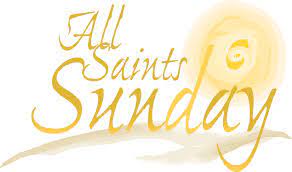 COON VALLEY LUTHERAN CHURCHSunday, November 5, 20238:00 a.m. and 10:00 a.m.~Bulletins are in memory of Aaron Schweitzer from Jason & Jamie Thomas familyCoffee Servers : Luann Hoff, Patricia MeurerAltar Guild: 8:00a/Karen McGarvey, Jane Simmons; 10:00a/Cindy SwartzCommunion Servers: 8:00a/Glen Hoff; 10:00a/Deb HolenHead Usher: 8:00/Maggie Traastad; 10:00/Janice BenderReader: 8:00/Mike Lusk; 10:00/Pam OlsonAttendance & Offering Last Sunday: 9:00/117; Offering: $2,853.84Sunday School Attendance: 12	SCHEDULETODAY: 9:00a/Confirmation, Sunday School, Coffee FellowshipMONDAY: 9:00a/Naomi CircleTUESDAY: 10:00a/Ruth CircleWEDNESDAY: 9:00a/QuiltingTHURSDAY: 6:00p/Church CouncilSUNDAY: 8:00a & 10:00a/Worship with Holy Communion with Pastor Barbara Bruneau; 9:00a/Coffee Fellowship, Confirmation, Sunday School; 9:00a/Transition Task Force Meeting; 11:00a/Finance Committee Meeting*Pastor Jim will be gone for Continuing Education Nov.6-Nov. 12th he will be back in the office on Tuesday Nov. 14th. In this time if there is an emergency, please contact Jamie at one of the numbers listed below.  Wed. Nov 5th Jamie will be working from home, please reach out to her if needed at the number below! Thank you!   FIRST READING: 1 JOHN 3:1-4aSee what love the Father has given us, that we should be called children of God; and that is what we are.  The reason the world does not know us is that it did not know him.  Beloved, we are God’s children now; what we will be has not yet been revealed.  What we do know is this:  when he is revealed, we will be like him, for we will see him as he is.  And all who have this hope in him purify themselves, just as he is pure.  Everyone who commits sin is guilty of lawlessness.		Word of God, Word of Life. Thanks be to God.GOSPEL READING: MATTHEW 5:1-12When Jesus saw the crowds, he went up the mountain; and after he sat down, his disciples came to him.  Then he began to speak, and taught them, saying: Blessed are the poor in spirit, for theirs is the kingdom of heaven.  Blessed are those who mourn, for they will be comforted.  Blessed are the meek, for they will inherit the earth.  Blessed are those who hunger and thirst for righteousness, for they will be filled.  Blessed are the merciful, for they will receive mercy.  Blessed are the pure in heart, for they will see God.  Blessed are the peacemakers, for they will be called children of God.  Blessed are those who are persecuted for righteousness’ sake, for theirs is the kingdom of heaven.  Blessed are you when people revile you and persecute you and utter all kinds of evil against you falsely on my account.  Rejoice and be glad, for your reward is great in heaven, for in the same way they persecuted the prophets who were before you.”		The Gospel of the Lord.  Praise to you, O Christ. *We are always so happy to include you and our CVLC family in our prayers. If you feel your name, or the name of a family member can be removed from this list please contact Jamie. Thank you!We remember in prayer:  † Those hospitalized this past week: Eunice Quast† Our members whose names we lift up in prayer today: Corrine Appleman, Beverly Bagstad, Clifford Bakkum, Brian Berg, Richard Brose, Herby Cornell, Jeanne Ebli, Kira Foster, Phyllis Galstad, Jeri Harbaugh, Bonnie Holey, Donna Ihle, Verlin Ihle, Todd King, Mike Kellogg, Jim Knutson, Margaret Lee, Russell Lee, Aaron Leisso, Larry Lichtie, Aaron Marx, Frank Mathison, Bud Miyamoto, Marianne Myhre, LuEtta Nelson, Romaine Nelson, Sandy Nelson, Cathy Ofte, Lisa Olson, Sandra Onshus, Eunice Quast, Lori Roach, Melanie Role, Ellen Runice, Jojo Satona, Bob Schulze, Mary Schultz, Billie Slater, LaVonne Stendahl, Joyce Temp, Teri Tomten.† Our members who are currently in health care facilities & Assisted Living: Tip Bagstad, Inez Beck, Rachel Berg, Evelyn Dahlen, Joanne Fletcher, Betty Gilbertson, Erma Graupe, Lenore Henley, Carl Holte, Bob Moilien, Irene Nestingen, Annie Olson, Beatrice Olson (Alden), Betty Sanders.† Those who grieve: Family and friends of Sylvester King Jr., † Our members who are currently home bound† All those in need of God’s healing and help† Family and friends of our members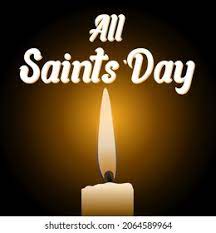 All Saints 2023Glenn Marshall April 6, 1931-November 7, 2022Susanna Frydenlund November 18, 1939-December 13, 2022Eleanor Bagstad December 10, 1933-December 20, 2022Ellen Elmer February 21, 1948-February 3, 2023Beatrice Olson November 12, 1940-February 23, 2023Tilmer “Tim” Ofte April 25, 1927- March 19, 2023Arlene “Bun” Townsend April 22, 1937-March 29, 2023Nancy Stuempges December 29, 1932-April 6, 2023Geraldine “Geri” Leum July 16, 1943-April 13, 2023Robert Pederson December 6, 1937-June 23, 2023Molly Olson May 9, 1975-May 16, 2023Carliss Larson March 25, 1937-July 16, 2023Patricia Stuempges February 5, 1959-August 7, 2023Donald Dunnum November 9, 1943-August 8, 2023Jerome Fink March 19, 1928-August 23, 2023Cynthia “Cindy” Manske August 30, 1956-September 22, 2023Sylvester King, Jr. October 18, 1933-October 13, 2023